Offerte di lavoro valide dal 27/01/2020OPERAIO ADDETTO ALLE PRESSE  ADHR Group – Agenzia per il lavoro S.p.a., filiale di Vicenza, per azienda cliente del settore gomma-plastica, ricerca un:OPERAIO ADDETTO ALLE PRESSE I candidati si occuperanno di carico e scarico, conduzione di macchinari (presse) e del controllo qualità tramite strumenti di misura.  Si valutano candidature che hanno maturato esperienza in produzione nell’ambito delle metalmeccanica e sappiano utilizzare gli strumenti di misura (calibro e micrometro).Orario di lavoro full in giornata. Iniziale contratto di somministrazione finalizzato all'assunzione in azienda.CREAZZOOPERAIO ADDETTO AL MONTAGGIO    ADHR Group - Agenzia per il Lavoro S.p.A., filiale di Vicenza, ricerca per solida azienda cliente, settore metalmeccanico:OPERAIO ADDETTO AL MONTAGGIO  Si valutano candidature con esperienza in produzione e con buon utilizzo delle principali attrezzature da banco (trapani, avvitatori).La risorsa svolgerà attività di montaggio di impianti complessi, con disponibilità a brevi trasferte.Orario di lavoro in giornata dalle 8.00 alle 12.00 e dalle 13.00 alle 17.00MONTECCHIO MAGGIOREIMPIEGATO/A SEGRETERIA – LG. 68/99ADHR Group – Agenzia per il Lavoro S.p.a., filiale di Vicenza, per azienda cliente seleziona un/una:IMPIEGATO/A  SEGRETERIA  - LG. 68/99Si valutano candidature che hanno maturato esperienza in ambito amministrativo e inserimento dati per partecipazione a bandi di gara. Deve essere in possesso del diploma,  ottimo utilizzo del pc  e del pacchetto office. Requisiti richiesti: iscrizione alle categorie protette Lg. 68/99 Orario di lavoro part time. MONTECCHIO MAGGIORESALDATORE A FILOADHR Group – Agenzia per il Lavoro S.p.a., per solida azienda cliente del settore metalmeccanico, ricerca:SALDATORE A FILORequisiti richiesti: buona esperienza nella saldatura a filo e lettura del disegno meccanico.Orario di lavoro in giornata con disponibilità ai 2 turni.Si offre iniziale contratto di somministrazione finalizzato all'assunzione diretta in azienda.SANDRIGOOPERAIO ADDETTO ALLE PRESSE ADHR Group - Agenzia per il Lavoro S.p.A., filiale di Vicenza, ricerca per azienda cliente del settore metalmeccanico un:OPERAIO ADDETTO ALLE PRESSELa risorsa si occuperà di attrezzare/disattrezzare la macchina, identificare i particolari prodotti durante le fasi di lavorazione, eseguire i primi collaudi dello stampo e predisporre l’imballaggio dei particolari prodotti.Si valutano candidature anche senza esperienza specifica nel ruolo ma motivati a inserirsi in un contesto di produzione metalmeccanica.Orario di lavoro su 3 turni con disponibilità agli straordinari anche il sabato.Iniziale periodo di somministrazione con prospettiva di assunzione diretta in azienda. CASTEGNERO OPERAIO GENERICO TURNISTAADHR Group – Agenzia per il Lavoro S.p.A., ricerca per solida azienda cliente un: OPERAIO GENERICO TURNISTARequisiti richiesti:- esperienza nella conduzione di impianti;- disponibilità al lavoro su 3 turni ciclo continuo.Iniziale periodo di somministrazione con prospettiva di assunzione diretta in azienda.	BOLZANO VICENTINOOPERAIO MACCHINE UTENSILIADHR Group – Agenzia per il Lavoro S.p.A., per azienda cliente specializzata nelle lavorazioni meccaniche ricerca con urgenza un:  OPERAIO ADDETTO ALLE MACCHINE UTENSILI Il candidato inizialmente andrà a svolgere attività di carico/scarico delle macchine cnc, controllo dei pezzi, sbavatura. È richiesta un buon utilizzo di trapani/avvitatori e preferibile di calibro e micrometro.Orario di lavoro in giornata: 8.00-12.30 / 14.00-17.30Iniziale contratto di somministrazione finalizzato all’assunzione in azienda con possibilità di crescita nel ruolo.VICENZA MANUTENTORE/ATTREZZISTA STAMPIADHR Group – Agenzia per il Lavoro S.p.a., per solida e strutturata azienda cliente ricerca un:MANUTENTORE/ATTREZZISTA STAMPILa risorsa, inserita all’interno del reparto tranceria, risponderà direttamente al Responsabile Reparto Attrezzeria e al Responsabile Tecnico. Si valutano candidature con ottime capacità di lettura del disegno meccanico che hanno maturato una significativa esperienza nel ruolo.Orario di lavoro in giornata e/o su 2 turni con disponibilità agli straordinari.La tipologia del contratto sarà valutata in base all’esperienza e alle competenze del candidato.VICENZA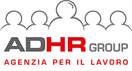 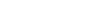 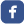 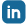 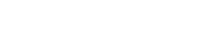 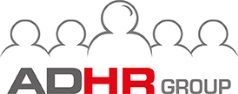 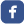 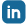 